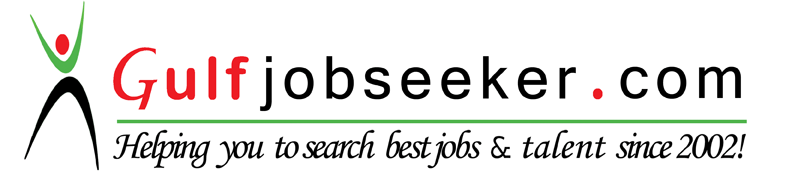 Contact HR Consultant for CV No: 339950E-mail: response@gulfjobseekers.comWebsite: http://www.gulfjobseeker.com/employer/cvdatabasepaid.php Personal InformationObjectiveI am applying to the position of Dentist at your polyclinic using all my experience and skill that I gained during the last five years to provide the patients with the maximum care and the best treatment possible.Page 1 of 3EducationDiploma in Dental Implantology .217 hrs. Jordan University + DGOI 2015. 2010 B.D.S M.Gorky Donetsk National Medical University .Ukraine.2003 High School ,Scientific Branch ,Al-Saef Secondary Private Boys SchoolMembershipJordan Dental Association.German Society of Implantology.Dubai Health authority ( Eligibility Letter ).Pass prometric Exam since 25.6.2016Professional Experience12.9.2015 To Date:Dentist at Dr. Essam Amis Clinic, Amman - Jordanworked as a general Dentist with an emphasis on cosmetics and general oral surgery (e.g.,veneers, implants and full mouth reconstruction ).01.06.2013- 10.9.2015:Dentist at Dr. Rami Hab AL-Ruman Clinic ,Amman .JordanDuring this period I worked as G.P doing the usual dental work Fillings , scaling ,dental extraction, simple cases wisdom impaction ,crown, bridges , RCT , Veneers ,Complete and Partial Dentures , Sporadic cases of simple dental implants .01.06.2012 – 30.05.2013 :Dentist at Dr.Essam Amis Clinic, Amman - JordanWhere I had the privilege to work assisting in routine dental work and complicated surgical dental Extractions, Dental implants, and difficult cases of full and partial rehabilitation of oral cavity by fixed prosthesis .23.08.2011-01.05.2012Dentist at Dr.Amer Kloub Clinic. Amman - Jordan.During this period I worked as Dentist performing dental fillings and simple extractions , at the same time assisting and watching more experienced Doctors performing Perio Surgery and prosthodontics.27.12.2010 – 27.06.2011Resident at Jordanian Ministry of Health Hospitals and polyclinics. During this period I was exposed extensively to all aspects of dentistry and getting professional training by consultants and Senior Doctors.Page 2 of 3I worked with different NGOs in Jordan as a volunteer providing Dental care for refuges and unfortunate people like Doctors without borders and operation smile.SkillsI have very good communication skills , having the ability to work within a team ,Tolerating the heavy pressure of the work and able to create a positive working environment at the same time treating my patient with respect and dedication.LanguagesComputer SkillsInternet & Windows: Excellent. Microsoft Applications: Good.HobbiesFootball.Reading in different subjects. Listening to classic music.Page 3 of 3NationalityNationalityNationalityNationality:Jordanian.Birth DateBirth DateBirth DateBirth Date:09, Feb 1986.Birth DateBirth DateBirth DateBirth Date:09, Feb 1986.Birth PlaceBirth PlaceBirth PlaceBirth Place:Kuwait.GenderGenderGenderGender:Male.Marital StatusMarital StatusMarital StatusMarital Status:Single.Marital StatusMarital StatusMarital StatusMarital Status:Single.Driving LicenseDriving LicenseDriving LicenseDriving License:   Holding valid Jordanian driving license.:   Holding valid Jordanian driving license.Driving LicenseDriving LicenseDriving LicenseDriving License:   Holding valid Jordanian driving license.:   Holding valid Jordanian driving license.Arabic:Mother tongue.Arabic:Mother tongue.English:Very good.English:Very good.Russian:Excellent.Russian:Excellent.